 Les mots et les actions comptent : Offrir des espaces d’affirmation du genre pour tousSérie de formation en 4 parties Créé en collaboration avec l’Agence de la santé publique du Canada, SickKids et la communauté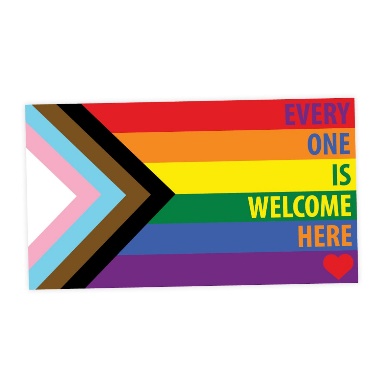 Séance 1 : 	Devenir un fournisseur de services sûrs : Les fondements		Jeudi 15 septembre 2022, de 13 h à 14 h HAESéance 2 : 	S’affirmer		Jeudi 29 septembre 2022, de 13 h à 14 h HAESéance 3 :	Obstacles à l’obtention de soins 		Jeudi 13 octobre 2022, de 13 h à 14 h HAESéance 4 :  	Progresser vers l’avenir : Nos histoires(Table ronde animée par Fae Johnstone, M.S.S., directrice exécutive, La jeunesse au
 cœur de l’action)		Participants : Keegan Prempeh, Michelle Edgar, Ella Lake et Donna De Filippis		Jeudi 27 octobre 2022, de 13 h à 14 h HAEÉlaboré et présenté par :Keegan Prempeh, B.S.Soc. – Consultant en renforcement des capacités et organisateur communautaire (ON)Logan St Croix, B.A., directeur, Trans Support NLMichelle Edgar, spécialiste des ressources communautaires de BHA, Programme autochtone d’intervention en cas de crise (ON)Kaeden Seburn, M.S.S. – Organisateur communautaire, éducateur et consultant (ON)Wallace Wong, Psychologue agréé. (C.-B.) Pour vous inscrire : https://www.eventbrite.ca/e/405311195697 (en anglais seulement)*Cette série sera présentée en français et en anglais et sera enregistrée. 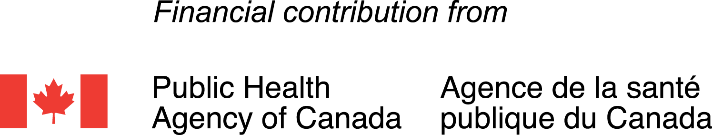 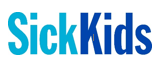 